УКРАЇНАРАДИВИЛIВСЬКА  РАЙОННА  РАДА   РІВНЕНСЬКОЇ  ОБЛАСТІ                                                     (сьоме скликання)                                                      Р І Ш Е Н Н Явід   17 травня  2016   року                                                              № 109 Про  затвердження технічної документації  з нормативної грошової оцінки  земельної  ділянки, яка передається  в  оренду шляхом продажу права оренди на земельних торгах (аукціоні) для ведення товарного сільськогосподарського виробництва на території  Боратинської  сільської ради           Розглянувши клопотання  Державного підприємства «Рівненський науково-дослідний та проектний інститут землеустрою» і технічну документацію з нормативної грошової оцінки  земельної ділянки,  розроблену ДП «Рівненський науково-дослідний та проектний інститут землеустрою»,  керуючись  статтею 23 Закону  України «Про оцінку  земель»  та  статтею 43 Закону  України «Про  місцеве  самоврядування  в  Україні», за  погодженнями  з  постійними  комісіями  районної  ради, районна рада                                                     в и р і ш и л а :	  1. Затвердити технічну документацію з  нормативної  грошової  оцінки земельної  ділянки сільськогосподарського  призначення державної власності, яка передається в оренду строком на 49 років  шляхом продажу права оренди на земельних торгах (аукціоні) для ведення товарного сільськогосподарського виробництва за рахунок земель запасу сільськогосподарського призначення  на території Боратинської сільської ради Радивилівського району Рівненської області (за межами населеного пункту) площею (пасовища),  нормативною грошовою оцінкою земельної ділянки 10259 (десять тисяч двісті п’ятдесят дев’ять) гривень.	2. Контроль  за  виконанням  даного  рішення  покласти  на  постійнукомісію  районної  ради  з  питань аграрної політики, земельних   відносин, розвитку  села та екології і природокористування (Бобчук С.С.) і  управління Держгеокадастру у  Радивилівському  районі (Погорілець.З.В.).           Голова  ради                                                  В. Кондик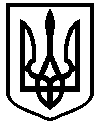 